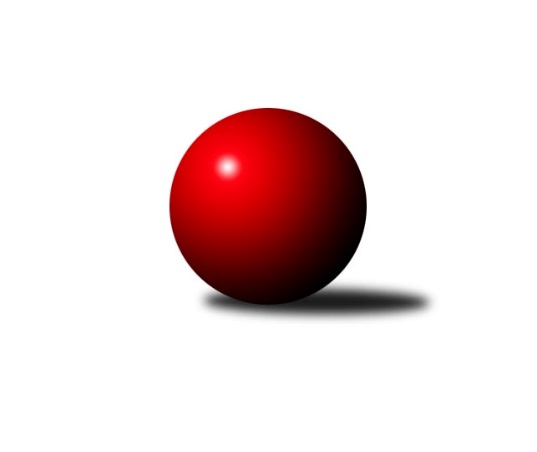 Č.3Ročník 2013/2014	3.5.2024 Krajský přebor MS 2013/2014Statistika 3. kolaTabulka družstev:		družstvo	záp	výh	rem	proh	skore	sety	průměr	body	plné	dorážka	chyby	1.	TJ Sokol Dobroslavice ˝A˝	3	3	0	0	38 : 10 	(24.0 : 12.0)	2441	6	1683	758	35.3	2.	TJ Frenštát p.R.˝A˝	3	2	0	1	36 : 12 	(27.5 : 8.5)	2459	4	1692	767	36.3	3.	KK Minerva Opava ˝B˝	3	2	0	1	30 : 18 	(19.5 : 16.5)	2550	4	1759	791	33	4.	TJ Spartak Bílovec ˝A˝	3	2	0	1	30 : 18 	(19.5 : 16.5)	2463	4	1704	758	33	5.	TJ VOKD Poruba ˝B˝	2	2	0	0	20 : 12 	(14.5 : 9.5)	2380	4	1654	726	47.5	6.	TJ Nový Jičín ˝A˝	3	1	0	2	24 : 24 	(18.0 : 18.0)	2361	2	1652	709	47.3	7.	TJ VOKD Poruba ˝A˝	2	1	0	1	14 : 18 	(10.5 : 13.5)	2375	2	1681	695	49	8.	TJ Sokol Bohumín ˝B˝	3	1	0	2	20 : 28 	(16.5 : 19.5)	2371	2	1641	730	38.7	9.	TJ Sokol Bohumín˝C˝	3	1	0	2	20 : 28 	(14.5 : 21.5)	2361	2	1671	690	50.7	10.	TJ Unie Hlubina˝B˝	3	1	0	2	18 : 30 	(15.0 : 21.0)	2405	2	1695	710	46.3	11.	TJ Horní Benešov ˝D˝	3	1	0	2	16 : 32 	(13.5 : 22.5)	2383	2	1663	720	49.3	12.	TJ Sokol Sedlnice ˝B˝	3	1	0	2	14 : 34 	(14.0 : 22.0)	2397	2	1692	706	49.7	13.	TJ Odry ˝B˝	2	0	0	2	8 : 24 	(9.0 : 15.0)	2245	0	1600	645	59.5Tabulka doma:		družstvo	záp	výh	rem	proh	skore	sety	průměr	body	maximum	minimum	1.	TJ Frenštát p.R.˝A˝	2	2	0	0	30 : 2 	(22.0 : 2.0)	2516	4	2537	2494	2.	TJ Sokol Dobroslavice ˝A˝	2	2	0	0	24 : 8 	(16.0 : 8.0)	2483	4	2515	2450	3.	TJ VOKD Poruba ˝B˝	2	2	0	0	20 : 12 	(14.5 : 9.5)	2380	4	2397	2362	4.	TJ Spartak Bílovec ˝A˝	1	1	0	0	14 : 2 	(7.5 : 4.5)	2388	2	2388	2388	5.	TJ Nový Jičín ˝A˝	1	1	0	0	14 : 2 	(8.0 : 4.0)	2364	2	2364	2364	6.	TJ Sokol Bohumín˝C˝	1	1	0	0	12 : 4 	(8.0 : 4.0)	2428	2	2428	2428	7.	KK Minerva Opava ˝B˝	2	1	0	1	18 : 14 	(13.0 : 11.0)	2580	2	2596	2563	8.	TJ Sokol Bohumín ˝B˝	2	1	0	1	18 : 14 	(12.0 : 12.0)	2446	2	2514	2377	9.	TJ Unie Hlubina˝B˝	1	1	0	0	10 : 6 	(6.5 : 5.5)	2408	2	2408	2408	10.	TJ VOKD Poruba ˝A˝	1	1	0	0	10 : 6 	(6.5 : 5.5)	2354	2	2354	2354	11.	TJ Sokol Sedlnice ˝B˝	2	1	0	1	12 : 20 	(10.0 : 14.0)	2373	2	2380	2366	12.	TJ Odry ˝B˝	0	0	0	0	0 : 0 	(0.0 : 0.0)	0	0	0	0	13.	TJ Horní Benešov ˝D˝	1	0	0	1	4 : 12 	(5.5 : 6.5)	2438	0	2438	2438Tabulka venku:		družstvo	záp	výh	rem	proh	skore	sety	průměr	body	maximum	minimum	1.	TJ Sokol Dobroslavice ˝A˝	1	1	0	0	14 : 2 	(8.0 : 4.0)	2400	2	2400	2400	2.	KK Minerva Opava ˝B˝	1	1	0	0	12 : 4 	(6.5 : 5.5)	2521	2	2521	2521	3.	TJ Spartak Bílovec ˝A˝	2	1	0	1	16 : 16 	(12.0 : 12.0)	2500	2	2579	2421	4.	TJ Horní Benešov ˝D˝	2	1	0	1	12 : 20 	(8.0 : 16.0)	2356	2	2446	2265	5.	TJ VOKD Poruba ˝B˝	0	0	0	0	0 : 0 	(0.0 : 0.0)	0	0	0	0	6.	TJ Frenštát p.R.˝A˝	1	0	0	1	6 : 10 	(5.5 : 6.5)	2403	0	2403	2403	7.	TJ VOKD Poruba ˝A˝	1	0	0	1	4 : 12 	(4.0 : 8.0)	2396	0	2396	2396	8.	TJ Sokol Sedlnice ˝B˝	1	0	0	1	2 : 14 	(4.0 : 8.0)	2421	0	2421	2421	9.	TJ Nový Jičín ˝A˝	2	0	0	2	10 : 22 	(10.0 : 14.0)	2360	0	2388	2332	10.	TJ Sokol Bohumín ˝B˝	1	0	0	1	2 : 14 	(4.5 : 7.5)	2297	0	2297	2297	11.	TJ Unie Hlubina˝B˝	2	0	0	2	8 : 24 	(8.5 : 15.5)	2403	0	2475	2331	12.	TJ Sokol Bohumín˝C˝	2	0	0	2	8 : 24 	(6.5 : 17.5)	2328	0	2355	2300	13.	TJ Odry ˝B˝	2	0	0	2	8 : 24 	(9.0 : 15.0)	2245	0	2323	2166Tabulka podzimní části:		družstvo	záp	výh	rem	proh	skore	sety	průměr	body	doma	venku	1.	TJ Sokol Dobroslavice ˝A˝	3	3	0	0	38 : 10 	(24.0 : 12.0)	2441	6 	2 	0 	0 	1 	0 	0	2.	TJ Frenštát p.R.˝A˝	3	2	0	1	36 : 12 	(27.5 : 8.5)	2459	4 	2 	0 	0 	0 	0 	1	3.	KK Minerva Opava ˝B˝	3	2	0	1	30 : 18 	(19.5 : 16.5)	2550	4 	1 	0 	1 	1 	0 	0	4.	TJ Spartak Bílovec ˝A˝	3	2	0	1	30 : 18 	(19.5 : 16.5)	2463	4 	1 	0 	0 	1 	0 	1	5.	TJ VOKD Poruba ˝B˝	2	2	0	0	20 : 12 	(14.5 : 9.5)	2380	4 	2 	0 	0 	0 	0 	0	6.	TJ Nový Jičín ˝A˝	3	1	0	2	24 : 24 	(18.0 : 18.0)	2361	2 	1 	0 	0 	0 	0 	2	7.	TJ VOKD Poruba ˝A˝	2	1	0	1	14 : 18 	(10.5 : 13.5)	2375	2 	1 	0 	0 	0 	0 	1	8.	TJ Sokol Bohumín ˝B˝	3	1	0	2	20 : 28 	(16.5 : 19.5)	2371	2 	1 	0 	1 	0 	0 	1	9.	TJ Sokol Bohumín˝C˝	3	1	0	2	20 : 28 	(14.5 : 21.5)	2361	2 	1 	0 	0 	0 	0 	2	10.	TJ Unie Hlubina˝B˝	3	1	0	2	18 : 30 	(15.0 : 21.0)	2405	2 	1 	0 	0 	0 	0 	2	11.	TJ Horní Benešov ˝D˝	3	1	0	2	16 : 32 	(13.5 : 22.5)	2383	2 	0 	0 	1 	1 	0 	1	12.	TJ Sokol Sedlnice ˝B˝	3	1	0	2	14 : 34 	(14.0 : 22.0)	2397	2 	1 	0 	1 	0 	0 	1	13.	TJ Odry ˝B˝	2	0	0	2	8 : 24 	(9.0 : 15.0)	2245	0 	0 	0 	0 	0 	0 	2Tabulka jarní části:		družstvo	záp	výh	rem	proh	skore	sety	průměr	body	doma	venku	1.	TJ Odry ˝B˝	0	0	0	0	0 : 0 	(0.0 : 0.0)	0	0 	0 	0 	0 	0 	0 	0 	2.	TJ Horní Benešov ˝D˝	0	0	0	0	0 : 0 	(0.0 : 0.0)	0	0 	0 	0 	0 	0 	0 	0 	3.	TJ Sokol Bohumín ˝B˝	0	0	0	0	0 : 0 	(0.0 : 0.0)	0	0 	0 	0 	0 	0 	0 	0 	4.	TJ Unie Hlubina˝B˝	0	0	0	0	0 : 0 	(0.0 : 0.0)	0	0 	0 	0 	0 	0 	0 	0 	5.	TJ Sokol Bohumín˝C˝	0	0	0	0	0 : 0 	(0.0 : 0.0)	0	0 	0 	0 	0 	0 	0 	0 	6.	TJ Spartak Bílovec ˝A˝	0	0	0	0	0 : 0 	(0.0 : 0.0)	0	0 	0 	0 	0 	0 	0 	0 	7.	KK Minerva Opava ˝B˝	0	0	0	0	0 : 0 	(0.0 : 0.0)	0	0 	0 	0 	0 	0 	0 	0 	8.	TJ Nový Jičín ˝A˝	0	0	0	0	0 : 0 	(0.0 : 0.0)	0	0 	0 	0 	0 	0 	0 	0 	9.	TJ Frenštát p.R.˝A˝	0	0	0	0	0 : 0 	(0.0 : 0.0)	0	0 	0 	0 	0 	0 	0 	0 	10.	TJ Sokol Sedlnice ˝B˝	0	0	0	0	0 : 0 	(0.0 : 0.0)	0	0 	0 	0 	0 	0 	0 	0 	11.	TJ VOKD Poruba ˝B˝	0	0	0	0	0 : 0 	(0.0 : 0.0)	0	0 	0 	0 	0 	0 	0 	0 	12.	TJ Sokol Dobroslavice ˝A˝	0	0	0	0	0 : 0 	(0.0 : 0.0)	0	0 	0 	0 	0 	0 	0 	0 	13.	TJ VOKD Poruba ˝A˝	0	0	0	0	0 : 0 	(0.0 : 0.0)	0	0 	0 	0 	0 	0 	0 	0 Zisk bodů pro družstvo:		jméno hráče	družstvo	body	zápasy	v %	dílčí body	sety	v %	1.	Martin Třečák 	TJ Sokol Dobroslavice ˝A˝ 	6	/	3	(100%)		/		(%)	2.	Miroslav Paloc 	TJ Sokol Bohumín ˝B˝ 	6	/	3	(100%)		/		(%)	3.	Jan Pospěch 	TJ Nový Jičín ˝A˝ 	6	/	3	(100%)		/		(%)	4.	Milan Kučera 	TJ Frenštát p.R.˝A˝ 	6	/	3	(100%)		/		(%)	5.	Tomáš Král 	KK Minerva Opava ˝B˝ 	6	/	3	(100%)		/		(%)	6.	Barbora Janyšková 	TJ Sokol Sedlnice ˝B˝ 	4	/	2	(100%)		/		(%)	7.	Michal Pavič 	TJ Nový Jičín ˝A˝ 	4	/	2	(100%)		/		(%)	8.	Tomáš Binek 	TJ Frenštát p.R.˝A˝ 	4	/	2	(100%)		/		(%)	9.	Pavel Hrabec 	TJ VOKD Poruba ˝B˝ 	4	/	2	(100%)		/		(%)	10.	Ivo Kovářík 	TJ Sokol Dobroslavice ˝A˝ 	4	/	2	(100%)		/		(%)	11.	Marek Bilíček 	TJ Horní Benešov ˝D˝ 	4	/	2	(100%)		/		(%)	12.	Ladislav Míka 	TJ VOKD Poruba ˝A˝ 	4	/	2	(100%)		/		(%)	13.	Karel Šnajdárek 	TJ Spartak Bílovec ˝A˝ 	4	/	2	(100%)		/		(%)	14.	Josef Hájek 	TJ Unie Hlubina˝B˝ 	4	/	2	(100%)		/		(%)	15.	Martina Honlová 	TJ Sokol Bohumín˝C˝ 	4	/	2	(100%)		/		(%)	16.	Lucie Bogdanowiczová 	TJ Sokol Bohumín˝C˝ 	4	/	2	(100%)		/		(%)	17.	René Gazdík 	TJ Sokol Dobroslavice ˝A˝ 	4	/	3	(67%)		/		(%)	18.	Vladimír Štacha 	TJ Spartak Bílovec ˝A˝ 	4	/	3	(67%)		/		(%)	19.	Karel Ridl 	TJ Sokol Dobroslavice ˝A˝ 	4	/	3	(67%)		/		(%)	20.	Jaroslav Petr 	TJ Frenštát p.R.˝A˝ 	4	/	3	(67%)		/		(%)	21.	Zdeněk Bordovský 	TJ Frenštát p.R.˝A˝ 	4	/	3	(67%)		/		(%)	22.	Petr Frank 	KK Minerva Opava ˝B˝ 	4	/	3	(67%)		/		(%)	23.	Zdeněk Michna 	TJ Frenštát p.R.˝A˝ 	4	/	3	(67%)		/		(%)	24.	Alfred Hermann 	TJ Sokol Bohumín˝C˝ 	4	/	3	(67%)		/		(%)	25.	Rostislav Klazar 	TJ Spartak Bílovec ˝A˝ 	4	/	3	(67%)		/		(%)	26.	Karel Vágner 	KK Minerva Opava ˝B˝ 	4	/	3	(67%)		/		(%)	27.	Ladislav Petr 	TJ Frenštát p.R.˝A˝ 	4	/	3	(67%)		/		(%)	28.	Jan Král 	KK Minerva Opava ˝B˝ 	4	/	3	(67%)		/		(%)	29.	Jiří Madecký 	TJ Nový Jičín ˝A˝ 	4	/	3	(67%)		/		(%)	30.	Josef Schwarz 	TJ Sokol Dobroslavice ˝A˝ 	4	/	3	(67%)		/		(%)	31.	Karel Kuchař 	TJ Sokol Dobroslavice ˝A˝ 	4	/	3	(67%)		/		(%)	32.	Vojtěch Rozkopal 	TJ Odry ˝B˝ 	2	/	1	(100%)		/		(%)	33.	Libor Jurečka 	TJ Nový Jičín ˝A˝ 	2	/	1	(100%)		/		(%)	34.	Petr Bábíček 	TJ Frenštát p.R.˝A˝ 	2	/	1	(100%)		/		(%)	35.	Břetislav Mrkvica 	TJ VOKD Poruba ˝B˝ 	2	/	1	(100%)		/		(%)	36.	Radek Škarka 	TJ Nový Jičín ˝A˝ 	2	/	1	(100%)		/		(%)	37.	Petr Oravec 	TJ VOKD Poruba ˝B˝ 	2	/	1	(100%)		/		(%)	38.	Milan Binar 	TJ Spartak Bílovec ˝A˝ 	2	/	1	(100%)		/		(%)	39.	Rostislav Kletenský 	TJ Sokol Sedlnice ˝B˝ 	2	/	2	(50%)		/		(%)	40.	Michaela Tobolová 	TJ Sokol Sedlnice ˝B˝ 	2	/	2	(50%)		/		(%)	41.	Jan Žídek 	TJ VOKD Poruba ˝B˝ 	2	/	2	(50%)		/		(%)	42.	Josef Kyjovský 	TJ Unie Hlubina˝B˝ 	2	/	2	(50%)		/		(%)	43.	Jakub Hájek 	TJ VOKD Poruba ˝B˝ 	2	/	2	(50%)		/		(%)	44.	Petr Číž 	TJ VOKD Poruba ˝A˝ 	2	/	2	(50%)		/		(%)	45.	Dalibor Hamrozy 	TJ Sokol Bohumín ˝B˝ 	2	/	2	(50%)		/		(%)	46.	Martin Skopal 	TJ VOKD Poruba ˝A˝ 	2	/	2	(50%)		/		(%)	47.	Renáta Smijová 	KK Minerva Opava ˝B˝ 	2	/	2	(50%)		/		(%)	48.	Zdeňka Habartová 	TJ Horní Benešov ˝D˝ 	2	/	2	(50%)		/		(%)	49.	Lucie Kučáková 	TJ Odry ˝B˝ 	2	/	2	(50%)		/		(%)	50.	Daniel Malina 	TJ Odry ˝B˝ 	2	/	2	(50%)		/		(%)	51.	Jan Míka 	TJ VOKD Poruba ˝A˝ 	2	/	2	(50%)		/		(%)	52.	Zdeněk Kment 	TJ Horní Benešov ˝D˝ 	2	/	2	(50%)		/		(%)	53.	David Binar 	TJ Spartak Bílovec ˝A˝ 	2	/	2	(50%)		/		(%)	54.	Vladimír Staněk 	KK Minerva Opava ˝B˝ 	2	/	2	(50%)		/		(%)	55.	Filip Sýkora 	TJ Spartak Bílovec ˝A˝ 	2	/	2	(50%)		/		(%)	56.	Jan Petrovič 	TJ Unie Hlubina˝B˝ 	2	/	2	(50%)		/		(%)	57.	Iveta Babincová 	TJ Odry ˝B˝ 	2	/	2	(50%)		/		(%)	58.	Lukáš Modlitba 	TJ Sokol Bohumín ˝B˝ 	2	/	2	(50%)		/		(%)	59.	Pavel Šmydke 	TJ Spartak Bílovec ˝A˝ 	2	/	2	(50%)		/		(%)	60.	Stanislav Navalaný 	TJ Unie Hlubina˝B˝ 	2	/	3	(33%)		/		(%)	61.	Zdeněk Smrža 	TJ Horní Benešov ˝D˝ 	2	/	3	(33%)		/		(%)	62.	Lada Péli 	TJ Sokol Bohumín ˝B˝ 	2	/	3	(33%)		/		(%)	63.	Tomáš Binar 	TJ Spartak Bílovec ˝A˝ 	2	/	3	(33%)		/		(%)	64.	Jaromír Piska 	TJ Sokol Bohumín ˝B˝ 	2	/	3	(33%)		/		(%)	65.	Libor Krajčí 	TJ Sokol Bohumín ˝B˝ 	2	/	3	(33%)		/		(%)	66.	Jan Zaškolný 	TJ Sokol Bohumín˝C˝ 	2	/	3	(33%)		/		(%)	67.	Roman Grüner 	TJ Unie Hlubina˝B˝ 	2	/	3	(33%)		/		(%)	68.	Pavel Krompolc 	TJ Unie Hlubina˝B˝ 	2	/	3	(33%)		/		(%)	69.	Lubomír Richter 	TJ Sokol Bohumín˝C˝ 	2	/	3	(33%)		/		(%)	70.	David Mrkvica 	TJ Sokol Sedlnice ˝B˝ 	2	/	3	(33%)		/		(%)	71.	Ján Pelikán 	TJ Nový Jičín ˝A˝ 	2	/	3	(33%)		/		(%)	72.	Michael Dostál 	TJ Horní Benešov ˝D˝ 	2	/	3	(33%)		/		(%)	73.	Martin Ferenčík 	TJ Unie Hlubina˝B˝ 	0	/	1	(0%)		/		(%)	74.	Veronika Poláčková 	TJ Sokol Sedlnice ˝B˝ 	0	/	1	(0%)		/		(%)	75.	Mária Konečná 	KK Minerva Opava ˝B˝ 	0	/	1	(0%)		/		(%)	76.	David Juřica 	TJ Sokol Sedlnice ˝B˝ 	0	/	1	(0%)		/		(%)	77.	Michal Bezruč 	TJ VOKD Poruba ˝B˝ 	0	/	1	(0%)		/		(%)	78.	Jan Strnadel 	KK Minerva Opava ˝B˝ 	0	/	1	(0%)		/		(%)	79.	Roman Klímek 	TJ VOKD Poruba ˝A˝ 	0	/	1	(0%)		/		(%)	80.	Ivo Pavlík 	TJ Sokol Dobroslavice ˝A˝ 	0	/	1	(0%)		/		(%)	81.	Adéla Sobotíková 	TJ Sokol Sedlnice ˝B˝ 	0	/	1	(0%)		/		(%)	82.	Věra Ovšáková 	TJ Odry ˝B˝ 	0	/	1	(0%)		/		(%)	83.	Petr Basta 	TJ VOKD Poruba ˝A˝ 	0	/	1	(0%)		/		(%)	84.	Jiří Brož 	TJ Odry ˝B˝ 	0	/	2	(0%)		/		(%)	85.	Roman Honl 	TJ Sokol Bohumín˝C˝ 	0	/	2	(0%)		/		(%)	86.	Rostislav Bareš 	TJ VOKD Poruba ˝A˝ 	0	/	2	(0%)		/		(%)	87.	Renáta Janyšková 	TJ Sokol Sedlnice ˝B˝ 	0	/	2	(0%)		/		(%)	88.	Karol Nitka 	TJ Sokol Bohumín ˝B˝ 	0	/	2	(0%)		/		(%)	89.	Radek Chovanec 	TJ Nový Jičín ˝A˝ 	0	/	2	(0%)		/		(%)	90.	Václav Boháčík 	TJ VOKD Poruba ˝B˝ 	0	/	2	(0%)		/		(%)	91.	Jan Šebek 	TJ Odry ˝B˝ 	0	/	2	(0%)		/		(%)	92.	Stanislav Brejcha 	TJ Sokol Sedlnice ˝B˝ 	0	/	2	(0%)		/		(%)	93.	Petr Foniok 	TJ Unie Hlubina˝B˝ 	0	/	2	(0%)		/		(%)	94.	Zbyněk Tesař 	TJ Horní Benešov ˝D˝ 	0	/	3	(0%)		/		(%)	95.	Pavel Plaček 	TJ Sokol Bohumín˝C˝ 	0	/	3	(0%)		/		(%)	96.	Vladislav Vavrák 	TJ Horní Benešov ˝D˝ 	0	/	3	(0%)		/		(%)	97.	Jiří Hradil 	TJ Nový Jičín ˝A˝ 	0	/	3	(0%)		/		(%)Průměry na kuželnách:		kuželna	průměr	plné	dorážka	chyby	výkon na hráče	1.	Minerva Opava, 1-2	2553	1762	791	32.0	(425.5)	2.	 Horní Benešov, 1-4	2479	1719	760	45.5	(413.3)	3.	TJ Sokol Dobroslavice, 1-2	2443	1683	760	33.3	(407.3)	4.	TJ Sokol Bohumín, 1-4	2430	1697	733	43.5	(405.1)	5.	Sokol Frenštát pod Radhoštěm, 1-2	2412	1682	730	44.3	(402.1)	6.	TJ Unie Hlubina, 1-2	2405	1675	730	42.5	(400.9)	7.	TJ Sokol Sedlnice, 1-2	2369	1670	699	52.3	(394.9)	8.	TJ VOKD Poruba, 1-4	2344	1649	695	49.7	(390.8)	9.	TJ Spartak Bílovec, 1-2	2342	1609	733	41.0	(390.4)	10.	TJ Nový Jičín, 1-4	2265	1618	647	53.5	(377.5)Nejlepší výkony na kuželnách:Minerva Opava, 1-2KK Minerva Opava ˝B˝	2596	1. kolo	Jan Král 	KK Minerva Opava ˝B˝	462	3. koloTJ Spartak Bílovec ˝A˝	2579	3. kolo	Karel Šnajdárek 	TJ Spartak Bílovec ˝A˝	457	3. koloKK Minerva Opava ˝B˝	2563	3. kolo	Petr Frank 	KK Minerva Opava ˝B˝	456	1. koloTJ Unie Hlubina˝B˝	2475	1. kolo	Tomáš Král 	KK Minerva Opava ˝B˝	445	1. kolo		. kolo	Jan Král 	KK Minerva Opava ˝B˝	444	1. kolo		. kolo	Rostislav Klazar 	TJ Spartak Bílovec ˝A˝	440	3. kolo		. kolo	Renáta Smijová 	KK Minerva Opava ˝B˝	436	1. kolo		. kolo	Josef Kyjovský 	TJ Unie Hlubina˝B˝	434	1. kolo		. kolo	Petr Frank 	KK Minerva Opava ˝B˝	432	3. kolo		. kolo	Renáta Smijová 	KK Minerva Opava ˝B˝	431	3. kolo Horní Benešov, 1-4KK Minerva Opava ˝B˝	2521	2. kolo	Petr Frank 	KK Minerva Opava ˝B˝	476	2. koloTJ Horní Benešov ˝D˝	2438	2. kolo	Vladimír Staněk 	KK Minerva Opava ˝B˝	431	2. kolo		. kolo	Tomáš Král 	KK Minerva Opava ˝B˝	429	2. kolo		. kolo	Michael Dostál 	TJ Horní Benešov ˝D˝	421	2. kolo		. kolo	Zdeňka Habartová 	TJ Horní Benešov ˝D˝	418	2. kolo		. kolo	Vladislav Vavrák 	TJ Horní Benešov ˝D˝	411	2. kolo		. kolo	Karel Vágner 	KK Minerva Opava ˝B˝	401	2. kolo		. kolo	Zbyněk Tesař 	TJ Horní Benešov ˝D˝	400	2. kolo		. kolo	Marek Bilíček 	TJ Horní Benešov ˝D˝	399	2. kolo		. kolo	Mária Konečná 	KK Minerva Opava ˝B˝	395	2. koloTJ Sokol Dobroslavice, 1-2TJ Sokol Dobroslavice ˝A˝	2515	1. kolo	Karel Ridl 	TJ Sokol Dobroslavice ˝A˝	454	3. koloTJ Sokol Dobroslavice ˝A˝	2450	3. kolo	René Gazdík 	TJ Sokol Dobroslavice ˝A˝	436	1. koloTJ Spartak Bílovec ˝A˝	2421	1. kolo	Vladimír Štacha 	TJ Spartak Bílovec ˝A˝	432	1. koloTJ Nový Jičín ˝A˝	2388	3. kolo	Libor Jurečka 	TJ Nový Jičín ˝A˝	430	3. kolo		. kolo	Ivo Kovářík 	TJ Sokol Dobroslavice ˝A˝	430	1. kolo		. kolo	Karel Šnajdárek 	TJ Spartak Bílovec ˝A˝	428	1. kolo		. kolo	Martin Třečák 	TJ Sokol Dobroslavice ˝A˝	423	3. kolo		. kolo	Martin Třečák 	TJ Sokol Dobroslavice ˝A˝	422	1. kolo		. kolo	Karel Ridl 	TJ Sokol Dobroslavice ˝A˝	421	1. kolo		. kolo	Josef Schwarz 	TJ Sokol Dobroslavice ˝A˝	418	1. koloTJ Sokol Bohumín, 1-4TJ Sokol Bohumín ˝B˝	2514	3. kolo	Martin Skopal 	TJ VOKD Poruba ˝A˝	459	2. koloTJ Horní Benešov ˝D˝	2446	1. kolo	David Mrkvica 	TJ Sokol Sedlnice ˝B˝	441	3. koloTJ Sokol Bohumín˝C˝	2428	2. kolo	Jaromír Piska 	TJ Sokol Bohumín ˝B˝	437	3. koloTJ Sokol Sedlnice ˝B˝	2421	3. kolo	Lada Péli 	TJ Sokol Bohumín ˝B˝	433	3. koloTJ VOKD Poruba ˝A˝	2396	2. kolo	Michael Dostál 	TJ Horní Benešov ˝D˝	430	1. koloTJ Sokol Bohumín ˝B˝	2377	1. kolo	Jan Zaškolný 	TJ Sokol Bohumín˝C˝	427	2. kolo		. kolo	Lukáš Modlitba 	TJ Sokol Bohumín ˝B˝	426	3. kolo		. kolo	Marek Bilíček 	TJ Horní Benešov ˝D˝	426	1. kolo		. kolo	Ladislav Míka 	TJ VOKD Poruba ˝A˝	425	2. kolo		. kolo	Dalibor Hamrozy 	TJ Sokol Bohumín ˝B˝	424	3. koloSokol Frenštát pod Radhoštěm, 1-2TJ Frenštát p.R.˝A˝	2537	3. kolo	Ladislav Petr 	TJ Frenštát p.R.˝A˝	457	1. koloTJ Frenštát p.R.˝A˝	2494	1. kolo	Milan Kučera 	TJ Frenštát p.R.˝A˝	445	3. koloTJ Sokol Bohumín˝C˝	2355	1. kolo	Zdeněk Michna 	TJ Frenštát p.R.˝A˝	440	1. koloTJ Horní Benešov ˝D˝	2265	3. kolo	Petr Bábíček 	TJ Frenštát p.R.˝A˝	431	3. kolo		. kolo	Milan Kučera 	TJ Frenštát p.R.˝A˝	425	1. kolo		. kolo	Ladislav Petr 	TJ Frenštát p.R.˝A˝	421	3. kolo		. kolo	Zdeněk Michna 	TJ Frenštát p.R.˝A˝	418	3. kolo		. kolo	Jaroslav Petr 	TJ Frenštát p.R.˝A˝	415	3. kolo		. kolo	Roman Honl 	TJ Sokol Bohumín˝C˝	412	1. kolo		. kolo	Tomáš Binek 	TJ Frenštát p.R.˝A˝	408	1. koloTJ Unie Hlubina, 1-2TJ Unie Hlubina˝B˝	2408	2. kolo	Pavel Krompolc 	TJ Unie Hlubina˝B˝	428	2. koloTJ Frenštát p.R.˝A˝	2403	2. kolo	Milan Kučera 	TJ Frenštát p.R.˝A˝	416	2. kolo		. kolo	Tomáš Binek 	TJ Frenštát p.R.˝A˝	413	2. kolo		. kolo	Roman Grüner 	TJ Unie Hlubina˝B˝	412	2. kolo		. kolo	Martin Ferenčík 	TJ Unie Hlubina˝B˝	411	2. kolo		. kolo	Josef Hájek 	TJ Unie Hlubina˝B˝	408	2. kolo		. kolo	Jaroslav Petr 	TJ Frenštát p.R.˝A˝	403	2. kolo		. kolo	Zdeněk Bordovský 	TJ Frenštát p.R.˝A˝	401	2. kolo		. kolo	Ladislav Petr 	TJ Frenštát p.R.˝A˝	395	2. kolo		. kolo	Stanislav Navalaný 	TJ Unie Hlubina˝B˝	393	2. koloTJ Sokol Sedlnice, 1-2TJ Sokol Dobroslavice ˝A˝	2400	2. kolo	Michal Pavič 	TJ Nový Jičín ˝A˝	444	1. koloTJ Sokol Sedlnice ˝B˝	2380	1. kolo	Jiří Madecký 	TJ Nový Jičín ˝A˝	438	1. koloTJ Sokol Sedlnice ˝B˝	2366	2. kolo	Rostislav Kletenský 	TJ Sokol Sedlnice ˝B˝	431	1. koloTJ Nový Jičín ˝A˝	2332	1. kolo	René Gazdík 	TJ Sokol Dobroslavice ˝A˝	428	2. kolo		. kolo	Karel Ridl 	TJ Sokol Dobroslavice ˝A˝	423	2. kolo		. kolo	Jan Pospěch 	TJ Nový Jičín ˝A˝	421	1. kolo		. kolo	Barbora Janyšková 	TJ Sokol Sedlnice ˝B˝	413	2. kolo		. kolo	Martin Třečák 	TJ Sokol Dobroslavice ˝A˝	408	2. kolo		. kolo	Stanislav Brejcha 	TJ Sokol Sedlnice ˝B˝	407	2. kolo		. kolo	David Mrkvica 	TJ Sokol Sedlnice ˝B˝	405	2. koloTJ VOKD Poruba, 1-4TJ VOKD Poruba ˝B˝	2397	1. kolo	Pavel Hrabec 	TJ VOKD Poruba ˝B˝	445	1. koloTJ VOKD Poruba ˝B˝	2362	3. kolo	Jan Míka 	TJ VOKD Poruba ˝A˝	427	3. koloTJ VOKD Poruba ˝A˝	2354	3. kolo	Pavel Hrabec 	TJ VOKD Poruba ˝B˝	422	3. koloTJ Unie Hlubina˝B˝	2331	3. kolo	Josef Kyjovský 	TJ Unie Hlubina˝B˝	419	3. koloTJ Odry ˝B˝	2323	1. kolo	Iveta Babincová 	TJ Odry ˝B˝	417	1. koloTJ Sokol Bohumín˝C˝	2300	3. kolo	Josef Hájek 	TJ Unie Hlubina˝B˝	412	3. kolo		. kolo	Jakub Hájek 	TJ VOKD Poruba ˝B˝	412	1. kolo		. kolo	Břetislav Mrkvica 	TJ VOKD Poruba ˝B˝	410	3. kolo		. kolo	Rostislav Bareš 	TJ VOKD Poruba ˝A˝	407	3. kolo		. kolo	Petr Číž 	TJ VOKD Poruba ˝A˝	404	3. koloTJ Spartak Bílovec, 1-2TJ Spartak Bílovec ˝A˝	2388	2. kolo	Vladimír Štacha 	TJ Spartak Bílovec ˝A˝	433	2. koloTJ Sokol Bohumín ˝B˝	2297	2. kolo	Tomáš Binar 	TJ Spartak Bílovec ˝A˝	413	2. kolo		. kolo	Miroslav Paloc 	TJ Sokol Bohumín ˝B˝	405	2. kolo		. kolo	Lukáš Modlitba 	TJ Sokol Bohumín ˝B˝	396	2. kolo		. kolo	Milan Binar 	TJ Spartak Bílovec ˝A˝	395	2. kolo		. kolo	Lada Péli 	TJ Sokol Bohumín ˝B˝	389	2. kolo		. kolo	Filip Sýkora 	TJ Spartak Bílovec ˝A˝	386	2. kolo		. kolo	Pavel Šmydke 	TJ Spartak Bílovec ˝A˝	384	2. kolo		. kolo	Rostislav Klazar 	TJ Spartak Bílovec ˝A˝	377	2. kolo		. kolo	Libor Krajčí 	TJ Sokol Bohumín ˝B˝	376	2. koloTJ Nový Jičín, 1-4TJ Nový Jičín ˝A˝	2364	2. kolo	Michal Pavič 	TJ Nový Jičín ˝A˝	427	2. koloTJ Odry ˝B˝	2166	2. kolo	Jan Pospěch 	TJ Nový Jičín ˝A˝	422	2. kolo		. kolo	Jiří Madecký 	TJ Nový Jičín ˝A˝	406	2. kolo		. kolo	Radek Škarka 	TJ Nový Jičín ˝A˝	401	2. kolo		. kolo	Daniel Malina 	TJ Odry ˝B˝	377	2. kolo		. kolo	Jan Šebek 	TJ Odry ˝B˝	375	2. kolo		. kolo	Lucie Kučáková 	TJ Odry ˝B˝	368	2. kolo		. kolo	Ján Pelikán 	TJ Nový Jičín ˝A˝	367	2. kolo		. kolo	Jiří Brož 	TJ Odry ˝B˝	358	2. kolo		. kolo	Iveta Babincová 	TJ Odry ˝B˝	353	2. koloČetnost výsledků:	4.0 : 12.0	3x	2.0 : 14.0	1x	16.0 : 0.0	1x	14.0 : 2.0	5x	12.0 : 4.0	3x	10.0 : 6.0	5x